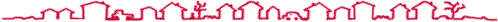 Paris, le 01 mai 2010 OBJET : réunion extraordinaire du samedi 22 mai 2010Nous vous informons que la prochaine réunion de l’association A.P.D.H aura lieule samedi 22 mai 2010 à de 16 h 4526/28 Avenue de la république 93170 BAGNOLETCode : 25 89    3ème  ETAGE  LOCAL FNTIAccès : Métro PORTE DE BANOLET  ou PC2 arrêt  BAGNOLETOrdre du jour de l’Assemblée générale : 16 h 45 accueil 17 h 00 début de la réunionBilan des différentes demandes, des subventions et des rencontres Bilan Concert  GOSPEL JOY FAMILY du dimanche 28 mars 2010 à LA COURNEUVE Prochains concerts  prévus  GOSPEL  JOY FAMILY, troupe théâtrale de Paris et frères  DERONETTES Départ du container  Prochain Voyage prévu pour HAITI Prochaine soirée de divertissement  offerte et organisée par les Cap Verdien pour le  13 juilletBrocante prévue le 19 juin paris 20ème  et le 20 juin à Paris  13ème Représentant d’un membre d’une activité dans la téléphonie.  Rappel des cotisations annuelles Carte des membres (manque les photos de certains membres, les amener S.V.P)Site internet Questions   diverses.
Nous comptons sur votre présence.N.B : « Je connais quelqu’un, qui connaît quelqu’un, et moi  je ne le connais pas » donc l’association à besoin de vous.    Invitez vos amis à prendre part à cette réunion pour l’avancement de notre communauté.Pour le Président La SecrétaireJonise SAINT JEAN